Aşağıdaki tabloyu inceleyiniz ve soruları cevaplayınız.1) Sayısı en fazla olan araç                …………………… dir.2) Sayısı en az olan araç …………………… dur.3) Kamyon ile motorun toplam sayısı ……………… e eşittir.4) Otobüs ile motorun toplam sayısı kaçtır?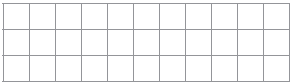 5) Kamyon sayısı taksi sayısından kaç tane azdır?Aşağıdaki tabloyu inceleyiniz ve soruları cevaplayınız.1) Sayısı en fazla olan çiçek                …………………… dür.2) Vazodaki papatya ile menekşelerin toplamı kaçtır?3) Vazoya kaç tane daha lale koyarsak güllerin sayısına eşit olur?4) Menekşe, gül ve lalenin toplamı kaçtır? PARKTAKİ ARAÇ SAYISI PARKTAKİ ARAÇ SAYISIotobüs8taksi13kamyon5motor3VAZODAKİ ÇİÇEK SAYISIVAZODAKİ ÇİÇEK SAYISIlale9papatya4gül15menekşe6